Career-Life Education 8: 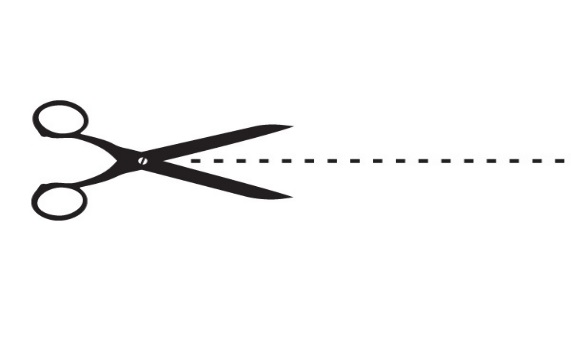 Career NamesPrint this list of careers and cut out each individual rectangle:Social WorkerEditorElectricianMedical Radiation TechnologistFood Service SupervisorAquaculture WorkerFisherman/FisherwomanHuman Resource ManagerJudgeInsurance AdjustorChemistSchool PrincipalFood and Beverage ProcessorConference and Event PlannerMechanical EngineerMassage TherapistLogging OperatorFront Desk AgentGas FitterMusicianExecutive AssistantRetail and Wholesale Trade ManagerPower EngineerDentistSawmill Machine OperatorGraphic DesignerChefSheet Metal WorkerConservation OfficerCollege Instructor